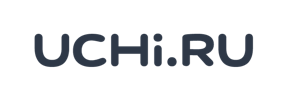 ЗаявлениеЯ,  _______________________________________________________________________,(фамилия имя отчество полностью)прошу зачислить меня на обучение по образовательной программе дополнительного профессионального образования: «Геймификация на уроках в начальной школе в условиях цифровой среды обучения» (36 часов). Форма обучения – с использованием дистанционных образовательных технологий.Адрес для отправки почтовой корреспонденции: Контактные телефоны:мобильный:домашний или рабочий:Адрес электронной почты (email):Сведения об образовании:Документ об образовании:С содержанием и учебным планом программы, с лицензией на право ведения образовательной деятельности и локальными нормативными документами, регламентирующими образовательную деятельность ознакомлен(а)._________________________ /                                 /(подпись от руки, прислать скан страницы) (Фамилия И.О.)С информацией об ответственности за достоверность сведений, указанных в настоящем заявлении и за подлинность документов, подаваемых для поступления, ознакомлен(а)._________________________ /                                 /(подпись от руки, прислать скан страницы) (Фамилия И.О.)Я принимаю условия договора оферты ООО «Учи.ру», а также соглашаюсь на обработку персональных данных, отправку моего удостоверения о повышении квалификации   по указанному адресу почтовой корреспонденции._________________________ /                                 /(подпись от руки, прислать скан страницы) (Фамилия И.О.)